Муниципальное дошкольное образовательное учреждение«Детский сад №11 «Золотой петушок»г.Ртищево Саратовской области»ФОТООТЧЕТ ПРАЗДНИЧНОГО РАЗВЛЕЧЕНИЯ«ДЕНЬ СМЕХА»Ответственные:педагог-психолог Бурмистрова Ю.В.;музыкальный руководитель Сафонова М.Б.;воспитатель старшей «А» группы Шашлова О.М.Ртищево 2015Цель праздничного развлечения: доставить детям радость и удовольствие от праздника.Задачи:воспитывать у детей дружелюбие, радость от общения друг с другом;развивать позитивное самоощущение, связанное с состоянием раскрепощенности, уверенности в себе;способствовать детской активности.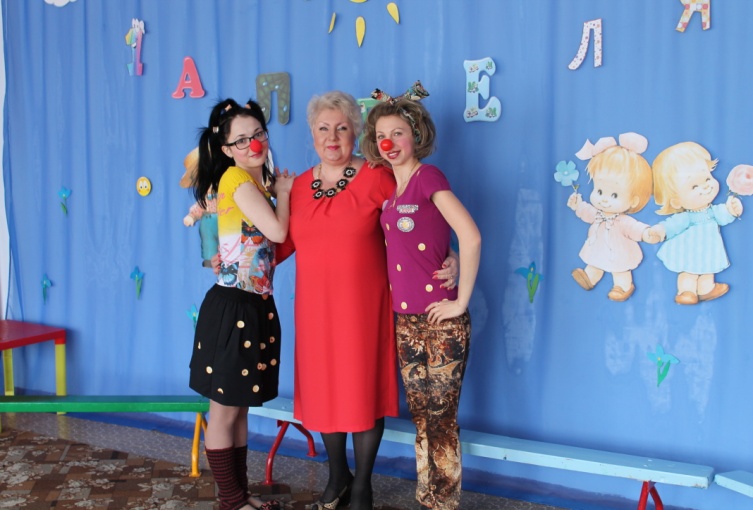 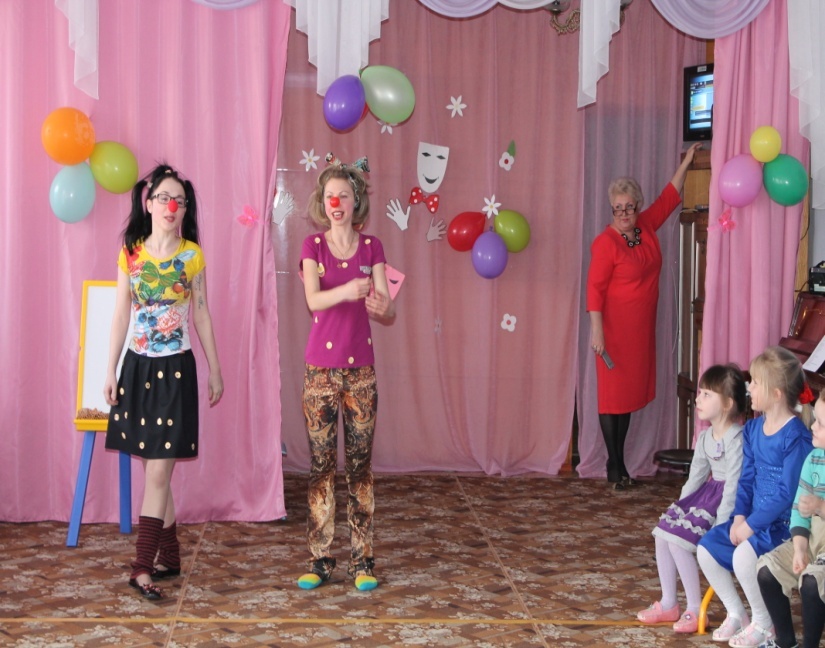 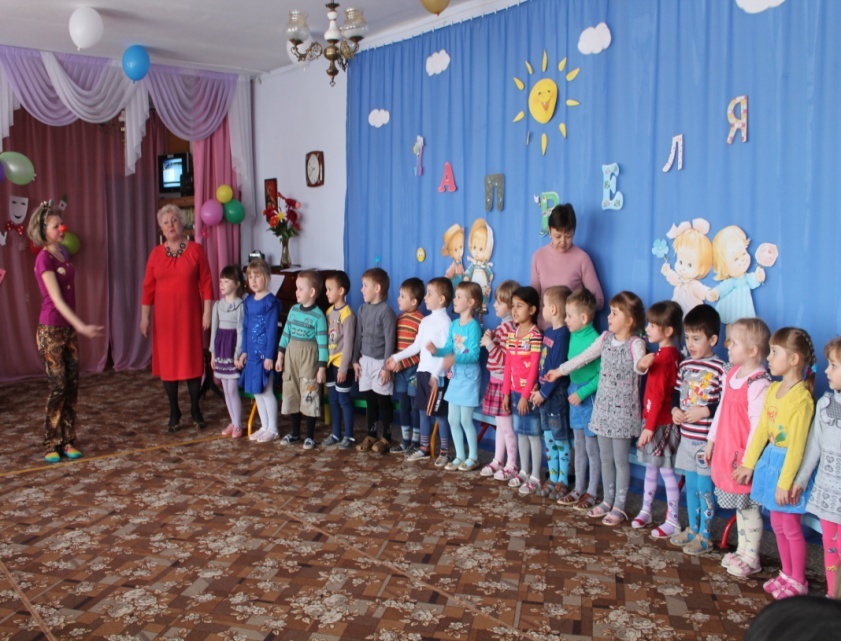 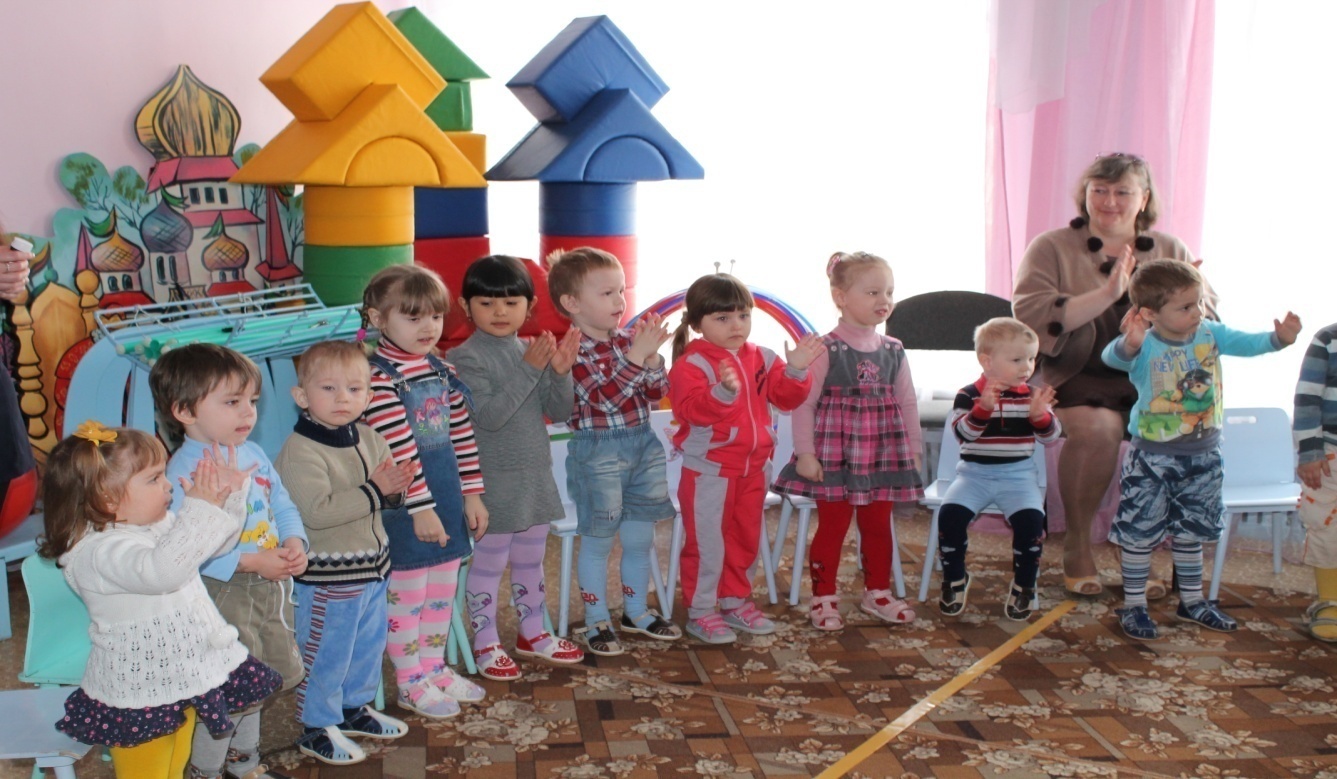 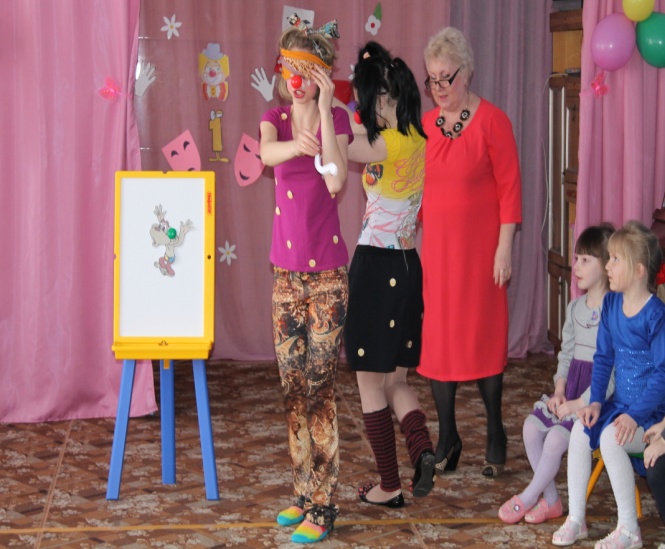 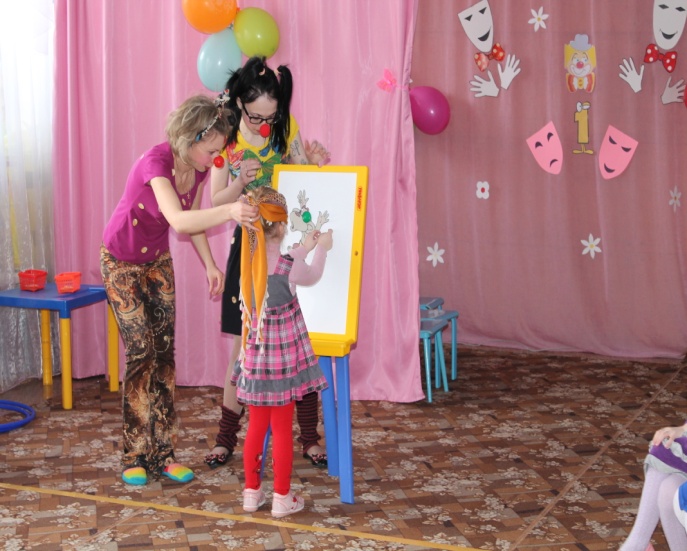 Не пора ли нам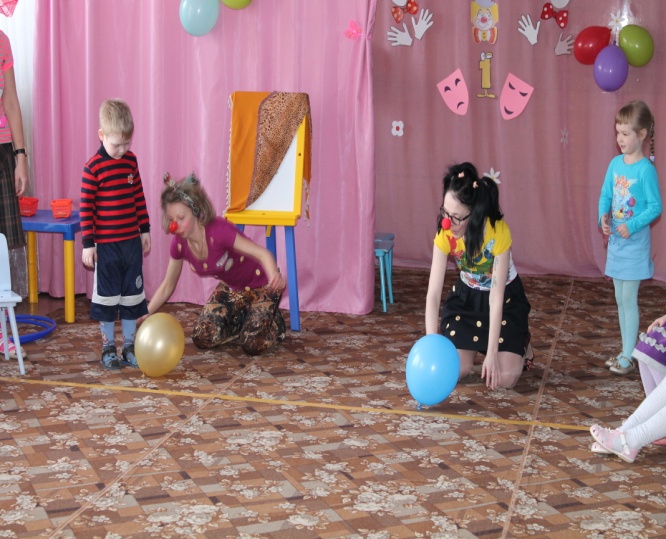 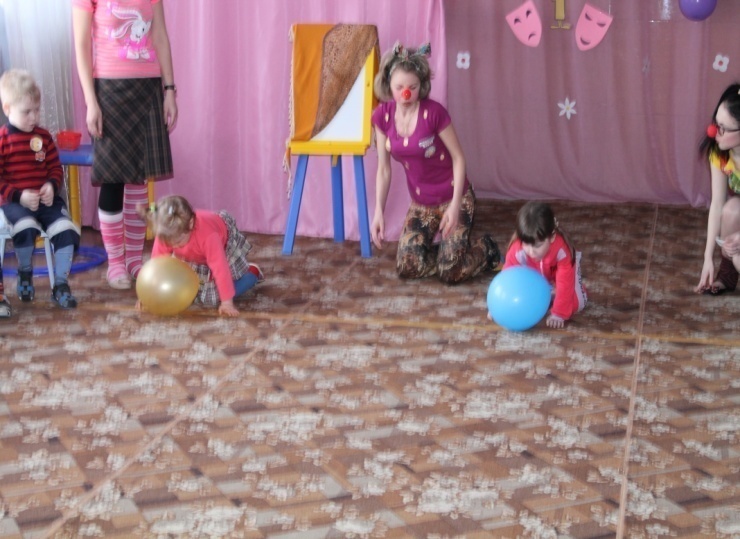 с игрою поспешить?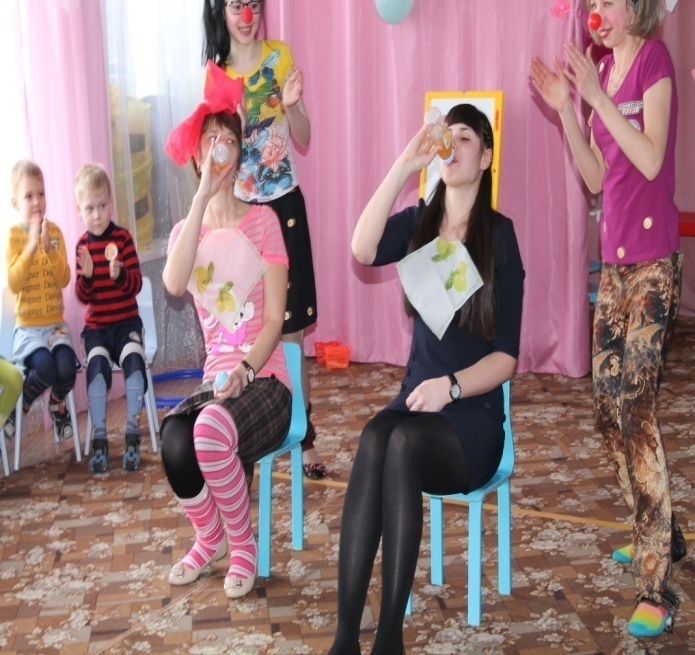 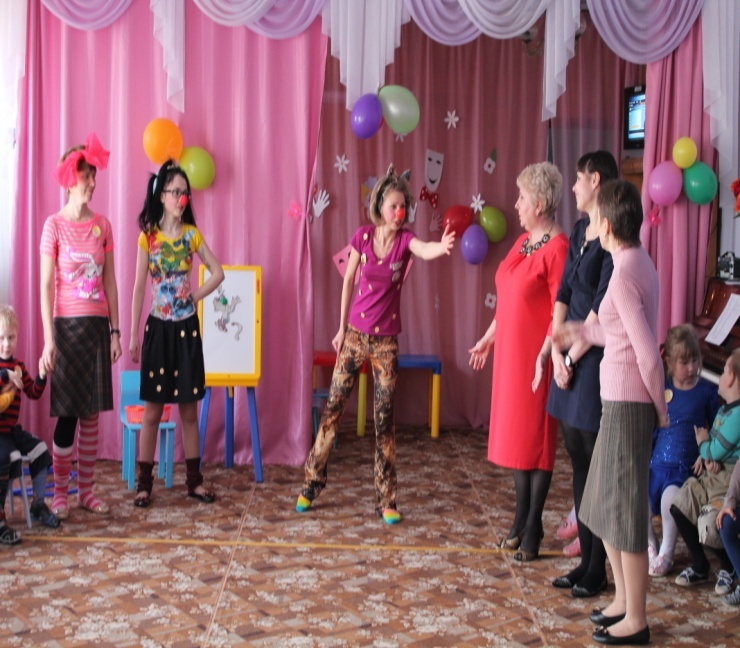 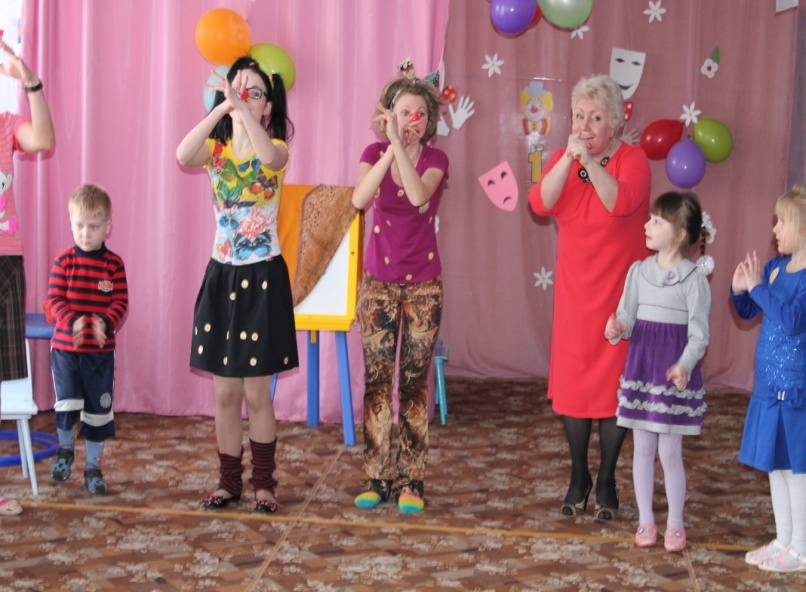 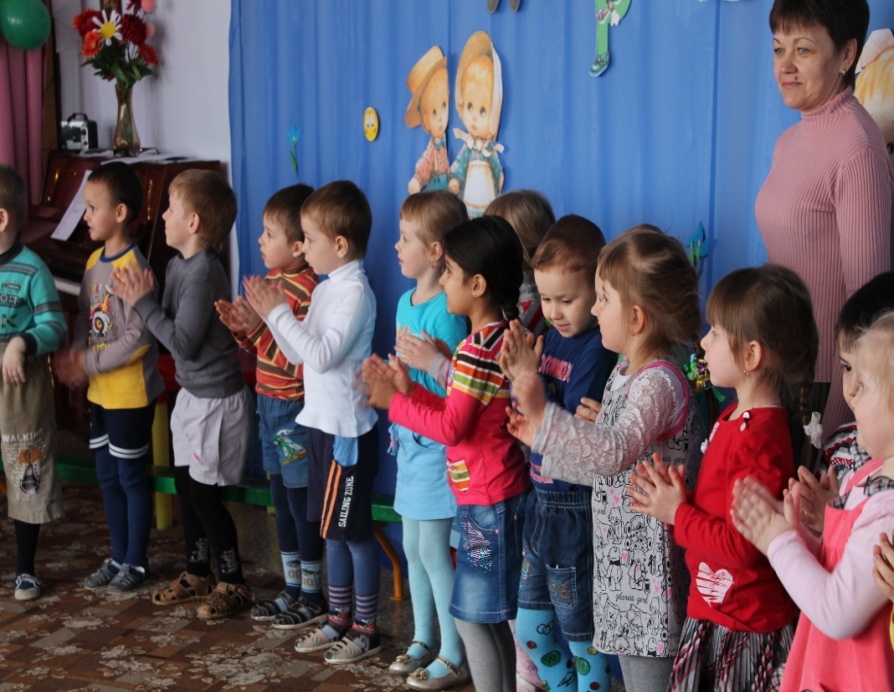 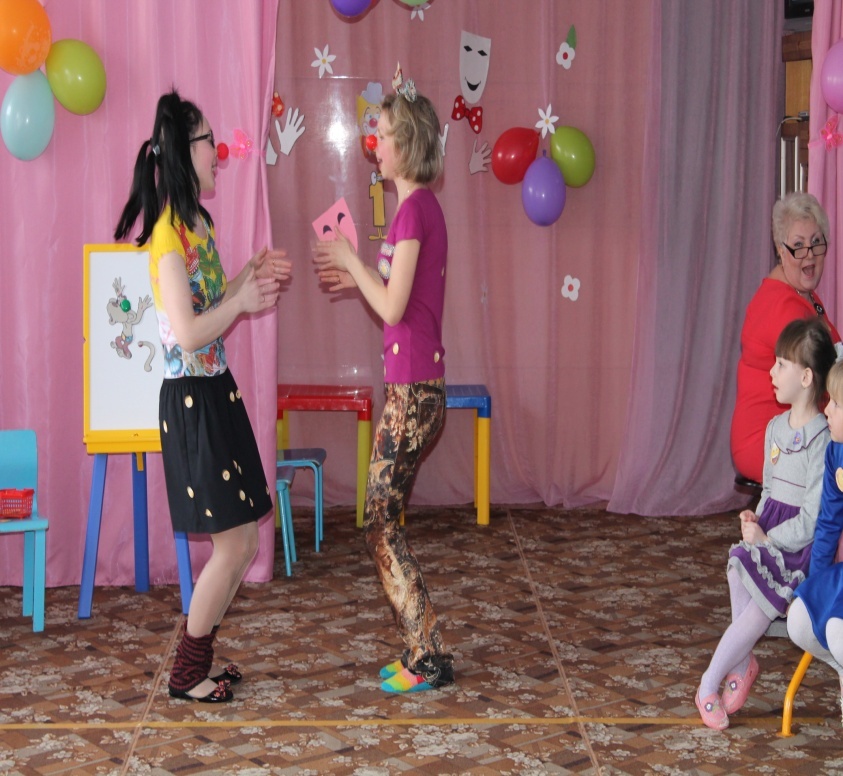 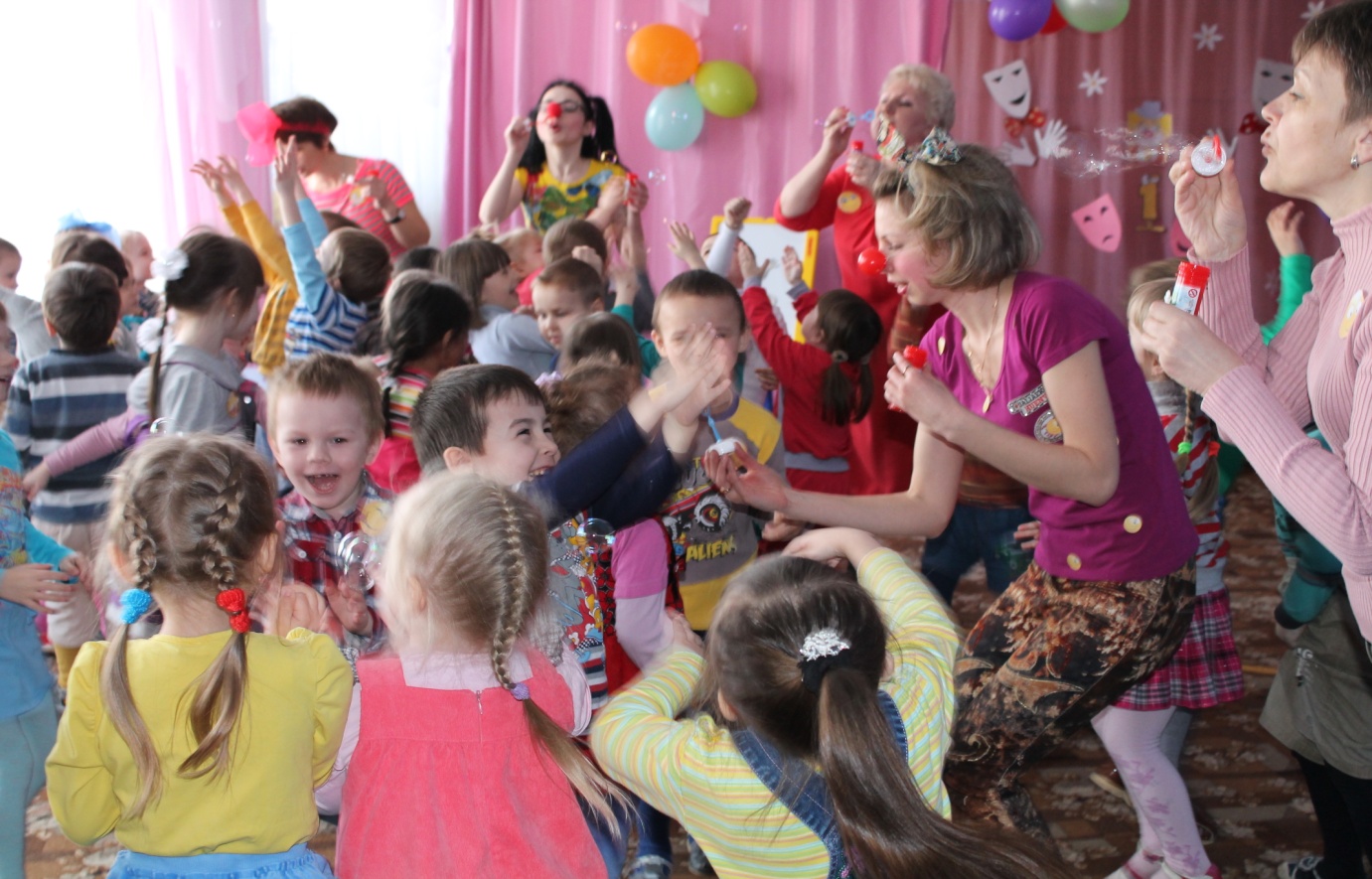 Запомните этот веселый День Смеха!Желаем Вам счастья, здоровья, успеха!